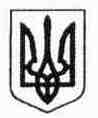 У К Р А Ї Н АДЕПАРТАМЕНТ ОСВІТИ І НАУКИ		ОДЕСЬКОЇ ОБЛАСНОЇ ДЕРЖАВНОЇ АДМІНІСТРАЦІЇОДЕСЬКИЙ ОБЛАСНИЙ ІНСТИТУТ УДОСКОНАЛЕННЯ ВЧИТЕЛІВ65014, м. Одеса, провулок Нахімова, 8; тел. (048) 722-34-87, факс (048) 728-09-32, E-mail: ooiuvadm@ukr.net odessa-internet@ukr.net, http://www.odessaedu.net19.06.2017__№ _357__________на №_________від____________Департаменти (управління) освіти і науки обласних, Київської міської державних адміністраційВідповідно до Положення про Всеукраїнські учнівські Інтернет-олімпіади, затвердженого наказом Міністерства освіти і науки, молоді та спорту України                  від 11 червня 2012 року № 671, зареєстрованого в Міністерстві юстиції України 27 червня 2012 року за № 1074/21386, наказу Міністерства освіти і науки України від 13.06.2017 №841 «Про проведення Всеукраїнських учнівських Інтернет-олімпіад з математики, фізики, хімії, біології, географії, економіки, інформатики, інформаційних технологій у 2017/2018 навчальному році» Міністерством освіти і науки України, Департаментом освіти і науки Одеської обласної державної адміністрації спільно з Одеським обласним інститутом удосконалення вчителів розпочато проведення Всеукраїнських учнівських Інтернет-олімпіад з математики, фізики, хімії, біології, географії, економіки у 2017/2018 навчальному році.Всеукраїнські учнівські Інтернет-олімпіади проводяться у два етапи в терміни:І ( заочний) етап - перший тур - 19 червня - 01 серпня 2017 року;другий тур – 01 серпня – 15 вересня 2017 року;ІІ (очний) етап - грудень 2017 року.Умови участі та завдання Всеукраїнських учнівських Інтернет–олімпіад знаходяться на сайті Одеського обласного інституту удосконалення вчителів (www: ooiuv.odessaedu.net).Відповіді на завдання надсилати на E-mail: odessa-internet@ukr.net.Просимо довести до відома керівників загальноосвітніх навчальних закладів  умови проведення Інтернет – олімпіад та сприяти їх проведенню.В.о. директора інституту									Л. К. ЗадорожнаБогатий Ю.В. (048) 729–39-05